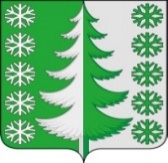 Ханты-Мансийский автономный округ - ЮграХанты-Мансийский муниципальный районмуниципальное образованиесельское поселение ВыкатнойАДМИНИСТРАЦИЯ СЕЛЬСКОГО ПОСЕЛЕНИЯПОСТАНОВЛЕНИЕот 10.01.2022                                                                                                      № 6 п. ВыкатнойОб отмене некоторых постановлений администрации сельского поселения Выкатной	Для приведения нормативных правовых актов в соответствие с действующим законодательством Российской Федерации:1. Признать утратившими силу:- постановление администрации сельского поселения Выкатной от 30.06.2021 № 58 «О внесении изменений в постановление администрации сельского поселения Выкатной от 15.11.2019 № 32 «Об утверждении Положения о порядке осуществления муниципального лесного контроля на территории сельского поселения Выкатной»»;- постановление администрации сельского поселения Выкатной от 23.09.2021 № 74 «О внесении изменений в постановление администрации сельского поселения Выкатной от 15.11.2019 № 32 «Об утверждении Положения о порядке осуществления муниципального лесного контроля на территории сельского поселения Выкатной»».2. Настоящее постановление вступает в силу с момента его официального опубликования (обнародования).3. Контроль за исполнением настоящего постановления оставляю за собой.Глава сельскогопоселения Выкатной                                                                        Н.Г. Щепёткин